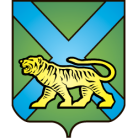 ТЕРРИТОРИАЛЬНАЯ ИЗБИРАТЕЛЬНАЯ КОМИССИЯ
ГОРОДА УССУРИЙСКАРЕШЕНИЕг. УссурийскО назначении члена участковой избирательной комиссии с правом решающего голосаизбирательного участка № 3814Л.В. ЕмельянцевуНа основании решения территориальной избирательной комиссии города Уссурийска от 11 августа 2016 года № 105/21 «Об освобождении Е.М. Болсуновской от обязанностей члена участковой избирательной комиссии с правом решающего голоса избирательного участка № 3814»,  в соответствии с пунктом 11 статьи 29 Федерального закона «Об основных гарантиях избирательных прав и права на участие в референдуме граждан Российской Федерации», пунктом 10 статьи 32 Избирательного Кодекса Приморского края, решением Избирательной комиссии Приморского края от 15 мая 2013 года  860/138 «О кандидатурах, зачисленных в резерв  составов участковых комиссий Приморского края  избирательных участков с № 2801 по № 2869,    с № 3801 по № 3831», территориальная избирательная комиссия города УссурийскаРЕШИЛА:Назначить членом участковой избирательной комиссии с правом решающего голоса избирательного участка № 3814 Емельянцеву Любовь Васильевну, 20.12.1952 года рождения, образование высшее, пенсионера, кандидатура предложена собранием избирателей по месту работы: Управление по работе с территориями администрации Уссурийского городского округа. 2. Направить настоящее решение в участковую избирательную комиссию избирательного участка № 3814 для сведения и ознакомления      Л.В. Емельянцевой.3. Выдать члену участковой избирательной комиссии с правом решающего голоса избирательного участка № 3814 Л.В. Емельянцевой удостоверение установленного образца.4. Разместить настоящее решение на официальном сайте администрации Уссурийского городского округа в разделе «Территориальная избирательная комиссия города Уссурийска» в информационно-телекоммуникационной сети «Интернет».Председатель комиссии			                 	              О.М. МихайловаСекретарь комиссии						                  С.В. Хамайко11 августа 2016 года                        № 106/21